This Word module should be used for all taxonomic proposals.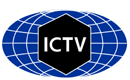 Please complete Part 1 and:either Part 3 for proposals to create new taxa or change existing taxa or Part 2 for proposals of a general nature.   Submit the completed Word module, together with the accompanying Excel module named in Part 3, to the appropriate ICTV Subcommittee Chair.The Word module explains and justifies your proposal. The Excel module is a critical document that will be used to implement the proposed taxonomic changes once they are approved and ratified. If proposals presented in the Word module are not presented accurately in the Excel module, the taxonomic changes cannot proceed.For guidance, see the notes written in blue, below, and the Help Notes in file Taxonomic_Proposals_Help_2019.Part 1: TITLE, AUTHORS, etcPart 2: NON-STANDARDTemplate for any proposal regarding ICTV procedures, rules or policy, not involving the creation of new taxonomy.Part 3: PROPOSED TAXONOMYSupporting material:Proposal to create new species Apple hammerhead viroid in the genus PelamoviroidSummary of the proposal and its impact on current taxonomyIn this proposal we seek:Creation of the new species Apple hammerhead viroidCurrent taxonomy:Family Avsunviroidae Genus Avsunviroid (one species)Genus Elaviroid (one species)Genus Pelamoviroid (two species)- Peach latent mosaic viroid (type species)- Chrysanthemum chlorotic mottle viroidProposed Taxonomy:Family AvsunviroidaeGenus Avsunviroid (one species)Genus Elaviroid (one species)Genus Pelamoviroid (three species)- Peach latent mosaic viroid (type species)- Chrysanthemum chlorotic mottle viroidApple hammerhead viroid (new species)Justification for creation of the species Apple hammerhead viroid A novel viroid-like RNA was identified and molecularly characterized a few years ago in apple trees grown in China (Zhang et al., 2014). It was a circular RNA consisting of 114 G (26.3%), 116 C (26.7%), 96 A (22.1%), and 108 U (24.9%), with a G+C content of 53%, and containing the conserved domains of hammerhead ribozymes in both polarity strands. The ribozymes of either polarity strand are thermodynamically stable and were shown to self-cleave the viroid-like RNAs at the predicted sites (Zhang et al., 2014). The proposed branched conformation, the high G+C content, the type of the hammerhead ribozymes and their presence in the two polarity strands, suggested that this viroid-like RNA could be a viroid related to members of the family Avsunviroidae. However, the sequence identity observed between the members of such a family and the apple viroid-like RNA was low (below 55%).In 2018, Serra and colleagues provided firm evidence that the apple viroid-like RNA from a Canadian isolate  (Messmer et al., 2017) is a bona fide viroid. In fact, they inoculated apple seedlings with in vitro trasncripts consisting of head-to-tail dimeric full-length RNAs of a predominant variant of this viroid-like RNA and showed that it was able to replicate autonomously and infect systemically (in the absence of a helper virus) the inoculated plants, wherein no symptom were observed (Serra et al., 2018). Based on these data, Serra et al. (2018) proposed the name apple hammerhead viroid (AHVd) for this new viroid.Taking into consideration the natural sequence variability observed in the progeny variants from the inoculated seedlings (and in other isolates of this viroid), Serra et al. (2018) proposed a branched conformation for the (+) and (−) strands of AHVd RNA. Moreover, the (+) strand conformation appears stabilized by a kissing-loop interaction, resembling the situation observed in the two known members of the genus Pelamoviroid (Fig. 1). Such properties support the creation of Apple hammerhead viroid as a new species within in the genus Pelamoviroid, since the new proposed species fulfills the genus demarcation criteria (Di Serio et al., 2018). In this genus, viroids with less than 90% sequence identity and differential biological properties should be classified as different species (Di Serio et al., 2018). So far, AHVd has been only reported to infect apple.References:Di Serio, F., Li, S.F., Matousek, J., Owens, R.A., Pallás, V., Randles, J.W., Sano, T., Verhoeven, J.T.J., Vidalakis, G., Flores, R., Consortium, I.R. 2018. ICTV Virus Taxonomy Profile: Avsunviroidae. J. Gen. Virol. 99, 611-612.Messmer, A., Sanderson, D., Braun, G., Serra, P., Flores, R., James, D. 2017. Molecular and phylogenetic identification of unique isolates of hammerhead viroid-like RNA from 'Pacific Gala' apple (Malus domestica) in Canada. Can. J. Plant Pathol. 39, 342-353.Serra, P., Messmer, A., Sanderson, D., James, D., Flores R. 2018. Apple hammerhead viroid-like RNA is a bona fide viroid: Autonomous replication and structural features support its inclusion as a new member in the genus Pelamoviroid. Virus Res. 249, 8-15.Zhang, Z., Qi, S., Tang, N., Zhang, X., Chen, S., Zhu, P., Ma, L., Cheng, J., Xu, Y., Lu, M., Wang, H., Ding, S.W., Li, S., Wu, Q. 2014. Discovery of replicating circular RNAs by RNA-Seq and computational algorithms. PLoS Pathog. 10, e1004553. https://doi.org/10.1371/journal.ppat.1004553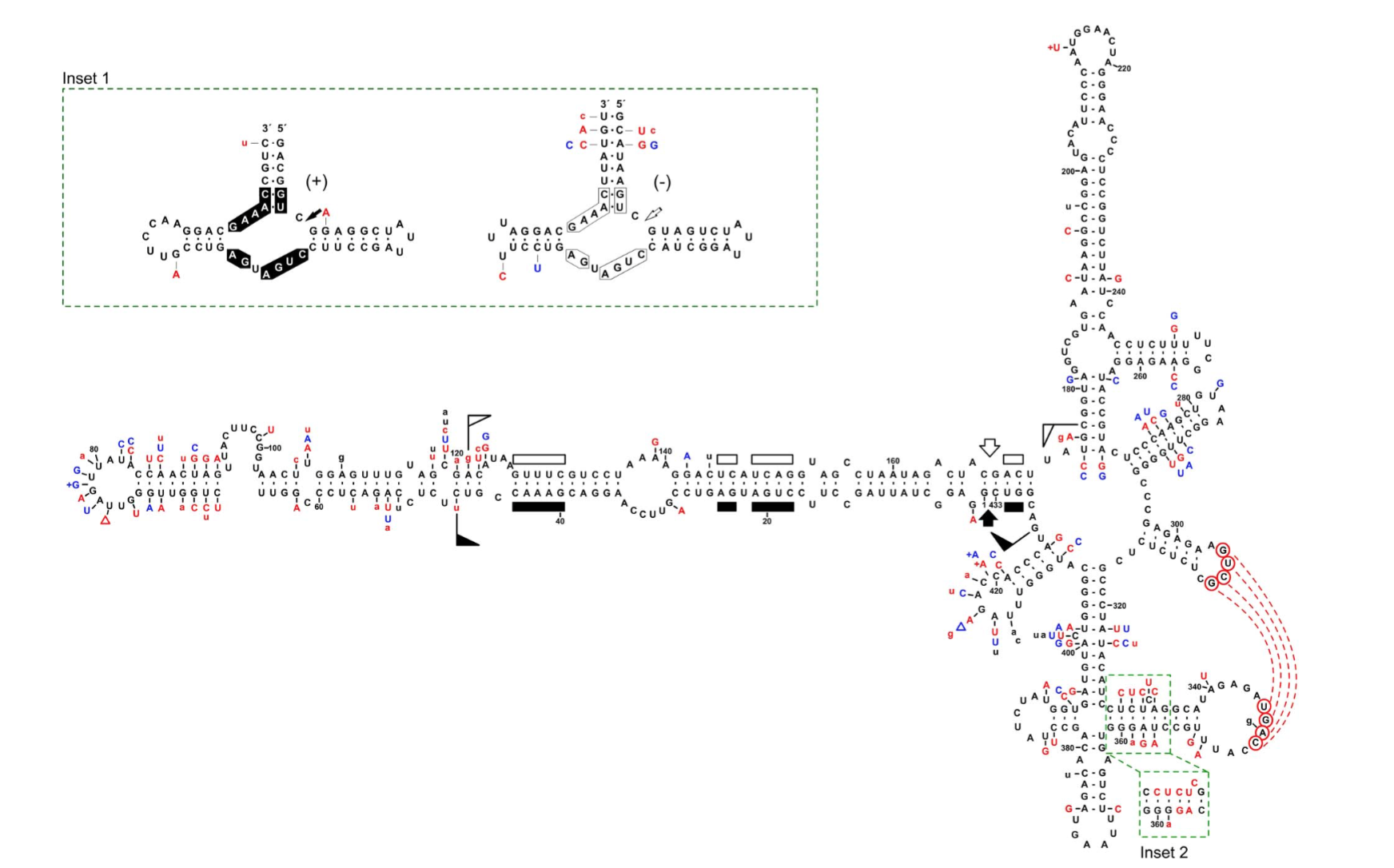 Figure 1. Primary and proposed secondary structure for the AHVd (+) strand of the 'Pacific Gala' reference variant (GenBank MF402932). Changes found in the reference variant (KR506605) of cultivar Fuji (Zhang et al., 2014) and in the variant of an apple cultivar co-infected by apple scar skin viroid (Messmer et al., 2017), are denoted with red and blue upper-case characters, respectively. Lower-case characters in black and red denote those changes found in more than one 'Pacific Gala' (Messmer et al., 2017; this work) and 'Fuji' variants (Zhang et al., 2014), respectively, and changes observed in single variants resulting in co-variations (and conversions of canonical into wobble base-pairs, or vice versa) that did not disrupt the corresponding stems. Symbols (+) and (Δ) refer to insertions and deletions, respectively, and broken lines to the proposed kissing-loop interaction. The domains involved in forming the hammerhead structures are delimited by flags, the 13 nucleotides conserved in most hammerheads of viroid and viroid-like satellite RNAs are indicated with boxes, and the self-cleavage sites are marked with arrows. Black and white symbols refer to plus and minus strands, respectively. Inset 1, hammerheads of the AHVd plus and minus strands. Notice that substitutions do not disrupt the stems flanking the central conserved core (boxed). Inset 2, slight stem rearrangement in the reference variant of cultivar Fuji that leaves unpaired C334 instead of the U333 in the reference variant of cultivar Pacific Gala. The same numbering is used for both polarities. (From Serra et al., 2018).Code assigned:2019.026P2019.026PShort title: Create one new species in the genus PelamoviroidShort title: Create one new species in the genus PelamoviroidShort title: Create one new species in the genus PelamoviroidShort title: Create one new species in the genus PelamoviroidAuthor(s) and email address(es):Author(s) and email address(es):Author(s) and email address(es):Author(s) and email address(es):Flores RFlores Rrflores@ibmcp.upv.esrflores@ibmcp.upv.esAuthor(s) institutional address(es) (optional):Author(s) institutional address(es) (optional):Author(s) institutional address(es) (optional):Author(s) institutional address(es) (optional):Corresponding authorCorresponding authorCorresponding authorCorresponding authorRicardo Flores, rflores@ibmcp.upv.esRicardo Flores, rflores@ibmcp.upv.esRicardo Flores, rflores@ibmcp.upv.esRicardo Flores, rflores@ibmcp.upv.esList the ICTV study group(s) that have seen this proposal:List the ICTV study group(s) that have seen this proposal:List the ICTV study group(s) that have seen this proposal:List the ICTV study group(s) that have seen this proposal:A list of study groups and contacts is provided at http://www.ictvonline.org/subcommittees.asp . If in doubt, contact the appropriate subcommittee chair (there are six virus subcommittees: animal DNA and retroviruses, animal ssRNA-, animal ssRNA+, fungal and protist, plant, bacterial and archaeal)A list of study groups and contacts is provided at http://www.ictvonline.org/subcommittees.asp . If in doubt, contact the appropriate subcommittee chair (there are six virus subcommittees: animal DNA and retroviruses, animal ssRNA-, animal ssRNA+, fungal and protist, plant, bacterial and archaeal)ICTV Study Group comments (if any) and response of the proposer:ICTV Study Group comments (if any) and response of the proposer:ICTV Study Group comments (if any) and response of the proposer:ICTV Study Group comments (if any) and response of the proposer:Date first submitted to ICTV:Date first submitted to ICTV:Date first submitted to ICTV:June, 2019Date of this revision (if different to above):Date of this revision (if different to above):Date of this revision (if different to above):ICTV-EC comments and response of the proposer:Text of proposal:Name of accompanying Excel module: 2019.026P.A.v1.Avsunviroidae_1sp.xlsx